In This TogetherOn the Front Lines of Supporting Your TeamAs we adjust to working under the ever-changing landscape of COVID-19 (commonly known as coronavirus), it’s more important than ever for you to support your team. Your employees might be struggling to balance work and child care, working from home for the first time or experiencing any number of other issues. As their direct manager, you’re in a position to help.Supporting your employeesAs your team members navigate these new situations, it is important to acknowledge their feelings, which may include a sense of loss, grief, fear or anxiety. Support your team by:Having weekly team meetings, huddles or check-ins, as well as individual one-on-onesThanking your team frequently for their hard workRescheduling non-critical meetings and being available for your team as much as possibleHaving open conversations about employees’ need for flexibilityIf your team is working virtually, using online tools (such as video conferencing, chat, instant messaging and email) to stay in touchHow to communicateAmbiguity and uncertainty increases stress, so it’s important to communicate with your team more frequently than usual. Practice the following:Always communicate openly and honestlyBe transparent about what you know and what you don’t knowRespond to questions and concernsBe sensitive and empathetic in the language you use (use person-centered, “you” language)Signs of stressIn these uncertain times, it’s important to both manage your own stress as well as be mindful of increased stress in your employees. Signs of heightened stress include:Physical: rapid heart rate, muscle tension, headaches, gastrointestinal distress, trouble sleepingEmotional: strong negative feelings, fear, anger, irritability, deep sadness, difficulty maintaining emotional balanceMental: difficulty thinking clearly, confusion, memory issues, misinterpretation of language and situationsBehavioral: risk-taking, refusal to follow direction, endangerment of self or others, increased use or misuse of alcohol or drugsSocial: hostility toward others, inability to support teammates, conflicts with peers, withdrawal or isolationYou should also be mindful of employees working from home outside of business hours (when inappropriate), being unable to unplug from work and burning themselves out.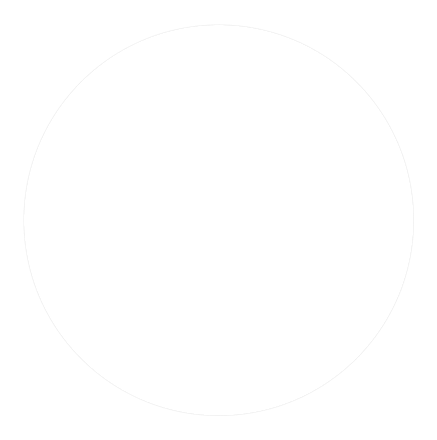 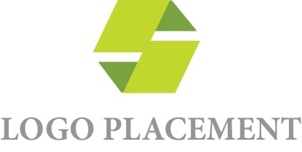 Self-careTo help manage stress, you and your employees can follow these simple tips:Eat nutritiouslyStay virtually connected with family, friends or other social supportsGet enough restReduce physical tension through exercise, meditation, deep breathing, etc.Use your downtime for activities that refresh you, such as reading, listening to music or doing your favorite hobbyLimit your news consumptionTalk with your colleagues about your feelings and how you are copingResourcesOne of the best ways to help an employee in need is to be prepared with tools that can help. The following are some of the resources available for you and your team:Company information about the COVID-19 pandemic: [INSERT LINK]Employee Assistance Program (EAP): [INSERT WEB AND/OR PHONE] (Note: the EAP is available to all employees and their families at no cost)Examples of online resources for support:www.dailystrength.org (online support groups)www.headspace.com/covid-19 (mindfulness and meditation)www.thetappingsolution.com (meditation app with COVID-19 programs)nami.org/covid-19 (National Alliance on Mental Illness COVID-19 resources)Crisis hotlines:Suicide Hotline: 800-273-8255 | suicidepreventionlifeline.org/chatDomestic Violence Hotline: 800-799-7233 | www.thehotline.org/helpSubstance Abuse and Mental Health Helpline: 800-662-4357 | www.samhsa.gov/find-help/national-helpline[insert any additional company and/or local resources].Disclaimer: Neither Hub International Limited nor any of its affiliated companies is a law or accounting firm, and therefore they cannot provide legal or tax advice. The information herein is provided for general information only, and is not intended to constitute legal or tax advice as to an organization’s specific circumstances. It is based on Hub International's understanding of the law as it exists on the date of this publication. Subsequent developments may result in this information becoming outdated or incorrect and Hub International does not have an obligation to update this information. You should consult an attorney, accountant, or other legal or tax professional regarding the application of the general information provided here to your organization’s specific situation in light of your organization’s particular needs.  